Bitte die Informationen zu den Zusatzstoffen und Allergen auf gesonderten Blatt beachten!MittagessenSpeiseplan vom 19.03.18 bis 23.03.18MittagessenSpeiseplan vom 19.03.18 bis 23.03.18MittagessenSpeiseplan vom 19.03.18 bis 23.03.18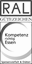 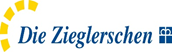 KindergerechtesBewusst Gesund *Bewusst Gesund *Menü 3 VegetarischMontagMontag Rindergulasch mit Paprikasauce1,a 
Spätzlea,a1,c
Erbsengemüse1,g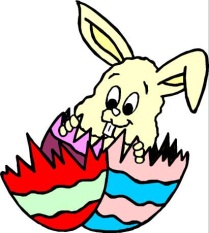 Schwäbische Krautkrapfena,a1,i 
Veg. Bratensoßea,a1,a3,f,i
Rote Bete Salat1,3,4,5,9,g,lMontag Apfelmus3  Apfelmus3  Apfelmus3  Apfelmus3 DienstagDienstagSpaghettia,a1,c 
Tomatensauce
Hartkäse gerieben1,2,g
Salate1,4 DienstagStracciatellajoghurtg Stracciatellajoghurtg Stracciatellajoghurtg Stracciatellajoghurtg MittwochMittwochFränkisch Bauernbratwurst (Schwein)8,i,j 
Bratensaucea,a1,a3,f,i
Dampfkartoffeln Blattsalat
Salatsoße1,4,a,a1,j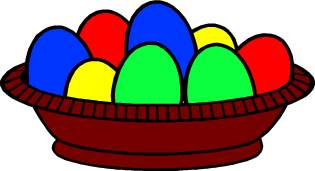 Gemüsepfanne, mexikanisch 
Eblya,a1 Blattsalat
Salatsoße1,4,a,a1,jMittwochObstObstObstObstDonnerstagDonnerstagPutenschnitzel panierta,a1 
Bratensaucea,a1,a3,f,i
Zitrone
Spiralnudelna,a1,c
Essig-Öl-Dressing1,4,l
SalatKartoffel-Gemüsegratinc,g 
Kräutersoßeg
Essig-Öl-Dressing1,4,l
SalatDonnerstagFrisches Obst Frisches Obst Frisches Obst Frisches Obst Freitag  Gemüseboullion mit  Buchstabena,a1,cFreitagGulaschsuppe (Rind)1,a 
Kaiserbrötchena,a1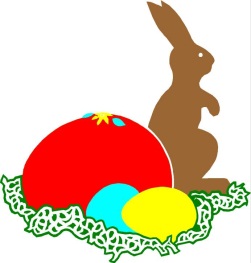 Milchreisg 
Zimt und ZuckerFreitaga,a3,c,f,g Schöne Feriena,a3,c,f,g Schöne Feriena,a3,c,f,g Schöne Feriena,a3,c,f,g Schöne Ferien